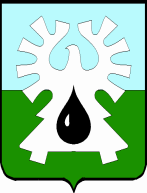 МУНИЦИПАЛЬНОЕ ОБРАЗОВАНИЕ ГОРОД УРАЙХанты-Мансийский автономный округ-ЮграАДМИНИСТРАЦИЯ ГОРОДА УРАЙКомитет по финансам администрации города УрайПРИКАЗОт 02.06.2017                                                                                                                       № 61-одО внесении дополненийв Перечень целевых статей расходов бюджетагородского округа город Урай на 2017 годи на плановый период 2018 и 2019 годов     В соответствии с п.1 статьи 9 и п.4 статьи 21 Бюджетного кодекса Российской Федерации: 	1. Внести дополнения в Перечень целевых статей расходов бюджета городского округа город Урай на 2017 год и на плановый период 2018 и 2019 годов, утвержденный приказом Комитета по финансам администрации города Урай от 28.12.2016 №158-од, согласно приложению.	2. Опубликовать приказ в газете «Знамя» и разместить на официальном сайте органов местного самоуправления города Урай в информационно-телекоммуникационной сети «Интернет».		3. Контроль за выполнением приказа возложить на начальника бюджетного управления Комитета по финансам администрации города Урай Л.В.Зорину. Председатель                                                                                                          И.В.Хусаинова  Приложение к приказу от 02.06.2017 №61-од 1. В Подпрограмме 4 «Благоустройство и озеленение города Урай» муниципальной программы «Обеспечение градостроительной деятельности на территории города Урай» на 2015-2017 годы добавить строки: «».2. В муниципальной программе «Информационное общество – Урай» на 2016-2018 годы добавить строки: «».3. В основное мероприятие «Укрепление материально-технической базы культурно-досуговых учреждений» подпрограммы 4 «Народное творчество и традиционная культура. Развитие культурно-досуговой деятельности» муниципальной программы «Культура города Урай» на 2017-2021 годы» добавить строку: «».Дополнения в Перечень целевых статей расходов бюджета городского округа город Урай на 2017 год и на плановый период 2018 и 2019 годов: 27 4 02 00000Основное мероприятие «Работы и мероприятия по реализации Приоритетного проекта «Формирование комфортной городской среды» (благоустройство дворовых территорий, благоустройство мест общего пользования)27 4 02 R555FСубсидии на поддержку государственных программ субъектов Российской Федерации и муниципальных программ формирования современной городской среды за счет средств резервного фонда Правительства Российской Федерации27 4 02 L555FСофинансирование из средств местного бюджета субсидии на поддержку государственных программ субъектов Российской Федерации и муниципальных программ формирования современной городской среды за счет средств резервного фонда Правительства Российской Федерации27 4 02 20700Расходы на проведение мероприятий муниципальной программы  17 0 05 00000Основное мероприятие «Обеспечение информационной безопасности в администрации, органах администрации, муниципальных казенных и бюджетных учреждениях города Урай»17 0 05 20700Расходы на проведение мероприятий муниципальной программы  17 0 06 00000Основное мероприятие «Развитие локальной вычислительной сети администрации города Урай, содействие развитию локальных вычислительных сетей органов местного самоуправления города Урай, внедрение телекоммуникационных сервисов, развитие и обеспечение эксплуатации Корпоративной вычислительной сети администрации города Урай»17 0 06 20700Расходы на проведение мероприятий муниципальной программы  05 4 05 20700Расходы на проведение мероприятий муниципальной программы  